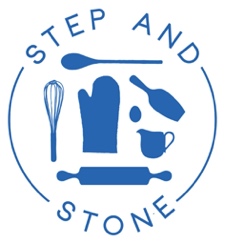 Learning and Bakery LeadStep and StoneCompany descriptionStep and Stone is a Bristol based bakery that specialises in working with adults with learning difficulties.  With a unique, person-centred approach, we work with our trainees to increase their employability skills through baking. We also seek to change perceptions by producing top quality, award-winning products.Bakery LocationWe are based within The Park Centre, Knowle, BS4 1DQJob descriptionYou will be responsible for assessing our trainees’ current skills, working with them to set goals and plan their future training. Working alongside our Work Transitions Lead, you will identify trainees who are ready to move into work and ensure they have the requisite skills. We are looking to ensure our programme of training and the tools we use to measure progress are relevant and accessible to both trainees and future employers.You will also be leading our bakery, overseeing our trainees as they produce our bakery products.  The role will include:Building strong relationships with our trainees Working alongside the Director of Operations to ensure that all of our trainees are moving forward with their learning, planning their next steps and completing workbooksWorking alongside our Director of Operations and Work Transitions Lead to find out what our trainee aspire to and then ensuring they have the skills to move into work or volunteering rolesManage the baking on a daily basis, supervising our trainees whilst they produce our productsTraining our young people to make and pack our products to the highest standardLeading our volunteers and supporting them in order to give our trainees the best learning experience.Schedule:A DBS check will be requiredSafe-guarding and Food-Safety training will be provided – support can be given if necessaryStep and Stone is an equal opportunities employer.Part-time hours: 3 days per week: Thursday and Friday in the bakery  8.30am – 4.30pm; one day per week to be worked as agreed.Closing Date: 20th December 2022 - 12 noonInterviews will be held w/c: 3rd January 2023Expected start date: 1st February 2023Job Type: Part-timeSalary: £28,000 pro rataHoliday: 5 weeks paid annual leave (pro-rata)Company pension schemeExperience:You will need teaching or teaching assistant experience and SEN experience will be helpful, but if you feel that you would fit this role, please come and visit us!Please send your completed application form to:welcome@stepandstone.co